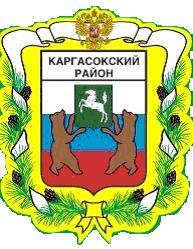 МУНИЦИПАЛЬНОЕ ОБРАЗОВАНИЕ «Каргасокский район»ТОМСКАЯ ОБЛАСТЬАДМИНИСТРАЦИЯ КАРГАСОКСКОГО РАЙОНАРАСПОРЯЖЕНИЕ(В редакции распоряжения Администрации Каргасокского района от 21.05.2019 № 217; от 23.03.2020 № 151; от ь29.10.2020 № 547)В соответствии с Федеральным законом от 25.12.2008 №273-ФЗ «О противодействии коррупции», в целях повышения эффективности взаимодействия органов местного самоуправления, правоохранительных и контрольных органов в сфере противодействия коррупции, обеспечения оперативного обмена представляющей взаимный интерес информацией по линии противодействия коррупции на территории муниципального образования «Каргасокский район»1.Создать Совет по противодействию коррупции на территории муниципального образования «Каргасокский район» в составе согласно приложению.2.Заседания Совета по противодействию коррупции на территории муниципального образования «Каргасокский район» проводить по мере необходимости.3.Признать утратившим силу распоряжение Главы Каргасокского района от 22.01.2010 г. №26 «Об утверждении состава рабочей группы по противодействию коррупции в муниципальном образовании «Каргасокский район».4.Разместить настоящее распоряжение на официальном сайте Администрации Каргасокского района в информационно-телекоммуникационной сети Интернет (раздел «Противодействие коррупции»).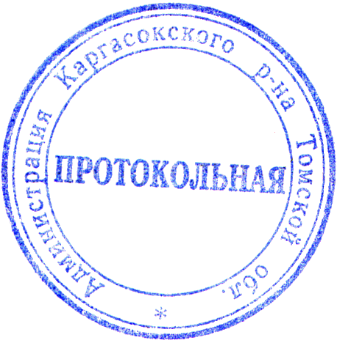 Глава Каргасокского района                                                            А.П. АщеуловТимохин В.В.2-16-61Приложение к распоряжению АдминистрацииКаргасокского районаот 10.12.2014 № 713(Приложение изменено распоряжением АКР от 21.05.2019)СоставСовета по противодействию коррупции на территории муниципального образования «Каргасокский район»Председатель Совета:Герасимов С.И. - заместитель Главы Каргасокского района по общественной безопасности – начальник отдела общественной безопасности;Секретарь Совета:Азарёнок И.В. – главный специалист-юрист Отдела правовой и кадровой работы Администрации Каргасокского района;Члены Совета:Барышев Д.Е. – Глава Каргасокского сельского поселения (по согласованию);Тимохин В.В. – начальник Отдела правовой и кадровой работы Администрации Каргасокского района;Ленинг А.Л. – начальник Отдела Министерства внутренних дел Российской Федерации по Каргасокскому району Управления Министерства внутренних дел по Томской области (по согласованию);Винокуров С.С. – председатель Думы Каргасокского района (по согласованию).(Состав Совета по противодействию коррупции на территории муниципального образования «Каргасокский район» в редакции на основании распоряжения Администрации Каргасоского рацона от 29.10.20.20 № 547).10.12.2014                                                                                                         № 713с. КаргасокО создании Совета по противодействию коррупции на территории муниципального образования «Каргасокский район»